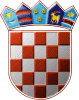               REPUBLIKA HRVATSKAKRAPINSKO – ZAGORSKA ŽUPANIJA                    GRAD ZLATAR                GRADONAČELNIKKLASA: 810-01/21-01/03URBROJ:2211/01-02-21-14Zlatar, 14.06.2021.Na temelju članka 24. stavka 1. Zakona o sustavu civilne zaštite („Narodne novine“, broj 82/15, 118/18, 31/20, 20/21), članka 5. i 7. Pravilnika o sastavu stožera, načinu rada te uvjetima za imenovanje načelnika, zamjenika načelnika i članova stožera civilne zaštite („Narodne novine“, broj 126/19, 17/20) i članka 39. Statuta Grada Zlatara („Službeni glasnik Krapinsko-zagorske županije“, broj 36A/13, 9/18, 9/20 i 17A/21), gradonačelnica Grada Zlatara 14. lipnja 2021. godine, donosiODLUKUo osnivanju i imenovanju načelnika, zamjenika načelnika i članova Stožera civilne zaštite Grada ZlataraČlanak 1. Ovom Odlukom osniva se Stožer civilne zaštite Grada Zlatara te se imenuju načelnik, zamjenika načelnika i članovi Stožera. Članak 2. Stožer civilne zaštite je stručno, operativno i koordinativno tijelo za provođenje mjera i aktivnosti civilne zaštite u velikim nesrećama i katastrofama.Stožer civilne zaštite obavlja zadaće koje se odnose na prikupljanje i obradu informacija ranog upozoravanja o mogućnosti nastanka velike nesreće i katastrofe, razvija plan djelovanja sustava civilne zaštite na svom području, upravlja reagiranjem sustava civilne zaštite, obavlja poslove informiranja javnosti i predlaže donošenje odluke o prestanku provođenja mjera i aktivnosti u sustavu civilne zaštite.Članak 3. U Stožer civilne zaštite Grada Zlatara imenuju se: Franjo Pavlek - za načelnika Stožera civilne zaštiteVinko Bajzek, mag.iur. - za zamjenika načelnika Stožera civilne zaštiteNenad Capar - za člana,Darko Bobinec, mag.med.vet. - za člana,Dr.sc. Mladen Krušelj- za člana,Danijela Findak – za člana,Željko Spevec, ing.el. – za člana,Vladimir Zrinski, magistar politologije – za člana, Vjekoslav Bartolić – za člana,Janko Korpar, dr.med., spec.med.rad. - za članaAvelin Fijačko – za člana,Tihomir Plašć, bacc.ing.sec.  – za člana.Članak 4.Način rada Stožera civilne zaštite uređen je Poslovnikom, kojeg donosi gradonačelnica Grada Zlatara. Članak 5. Pozivanje i aktiviranje Stožera civilne zaštite nalaže načelnik Stožera, a provodi se prema usvojenom Planu djelovanja civilne zaštite Grada Zlatara. Članak 6. Članovi Stožera civilne zaštite mobiliziraju se vlastitim kapacitetima nadležnih tijela, sukladno Shemi mobilizacije Stožera civilne zaštite Grada Zlatara koju donosi gradonačelnica Grada Zlatara i dio je Plana djelovanja civilne zaštite Grada Zlatara. Članak 7. Sjednice Stožera civilne zaštite saziva i vodi načelnik Stožera  civilne zaštite. Iznimno, u slučaju spriječenosti načelnika Stožera, sjednicu Stožera saziva i vodi zamjenika načelnika Stožera. Članak 8.Grad Zlatar obavlja administrativne i tehničke poslove te osigurava rad Stožera civilne zaštite.  Članak 9.Stupanjem na snagu ove odluke prestaje važiti Odluka o imenovanju načelnika, zamjenika načelnika i članova Stožera civilne zaštite Grada Zlatara, KLASA: 810-01/17-01/01, URBROJ: 2211/01-02-17-46, od dana 09. listopada 2017. godine.Članak 10.Ova odluka stupa na snagu danom donošenja, a objavit će se u „Službenom glasniku Krapinsko-zagorske županije“.                                                                                             GRADONAČELNICA                                                                                  Jasenka Auguštan-Pentek, bacc.oec.